UNIVERSIDADE FEDERAL DA PARAIBA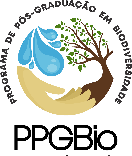 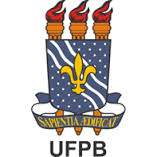 CENTRO DE CIÊNCIAS AGRÁRIASPROGRAMA DE PÓS-GRADUAÇÃO EM BIODIVERSIDADERELATÓRIO DE ATIVIDADES SEMESTRAL1. IDENTIFICAÇÃONome: Nome do Orientador: Título do Projeto de Pesquisa do aluno: Ingresso: (mês/ano) Previsão de conclusão (mês/ano): 2. BOLSA DE ESTUDO (se possui)Agência de fomento: Início/Término (mês/ano): 3. VÍNCULO EMPREGATÍCIO (se possui)Local de trabalho: Endereço: Telefone: 4. ATIVIDADES CURRICULARES Validação de proficiência(s): Qualificação (no doutorado): Estágio(s) docência: Créditos cursados/aproveitados: 5. PRODUÇÃO ACADÊMICA E CIENTÍFICA(resumos, artigos, palestras etc)6. ATIVIDADES RELACIONADAS À DISSERTAÇÃO/TESE(Breve resumo do andamento do projeto, incluindo êxitos, dificuldades, alterações etc.)ESPAÇO RESERVADO AO(À) ORIENTADOR(A)(Avaliar com brevidade a(o) estudante indicando potencialidades, deficiências e relatando problemas, se for o caso)VERIFICAÇÃO DE DESEMPENHO SEMESTRALA(O) discente NOME, sob minha orientação, no semestre ano.período, apresentou o seguinte desempenho em suas atividades acadêmicas:(   ) Excelente   (   ) Bom   (   ) Regular    (   ) InsuficienteAtribuo o conceito acima pelos seguintes motivos:(Relatório circunstanciado)____________________________Assinatura